                KAPAP                                                                    РЕШЕНИЕ«____»___________20____й.        № _____     «____»_______________20___ г.Об установлении земельного налогаВ соответствии с Федеральным законом от 6 октября 2003 года № 131-ФЗ «Об общих принципах организации местного самоуправления в Российской Федерации», Налоговым кодексом Российской Федерации, руководствуясь пунктом 5 части 1 статьи 35 Устава сельского поселения Первомайский сельсовет муниципального района Янаульский район Республики Башкортостан, Совет сельского поселения Первомайский сельсовет муниципального района Янаульский район Республики Башкортостан РЕШИЛ:1. Ввести земельный налог на территории сельского поселения Первомайский  сельсовет муниципального района Янаульский район Республики Башкортостан. 2. Установить налоговые ставки в следующих размерах:2.1  0,1 процент  в отношении земельных участков:-  приобретенных (предоставленных) для  садоводства, огородничества.2.2. 0,3  процента в отношении земельных участков:-отнесенных к землям сельскохозяйственного назначения или 
к землям в составе зон сельскохозяйственного использования в населенных пунктах и используемых для сельскохозяйственного производства;-занятых жилищным фондом и объектами инженерной инфраструктуры жилищно-коммунального комплекса (за исключением доли 
в праве на земельный участок, приходящейся на объект, не относящийся 
к жилищному фонду и к объектам инженерной инфраструктуры жилищно-коммунального комплекса) или приобретенных (предоставленных) 
для жилищного строительства;-приобретенных (предоставленных) для личного подсобного хозяйства, животноводства, а также дачного хозяйства, а также  строительства и эксплуатации гаражей;- занятых кооперативами гаражей.-ограниченных в обороте в соответствии с законодательством Российской Федерации, предоставленных для обеспечения обороны, безопасности и таможенных нужд;2.3. 1,5  процента в отношении прочих земельных участков.3. Установить по земельному налогу следующие налоговые льготы:1) освободить от уплаты земельного налога следующие категории налогоплательщиков:-  ветераны труда, ветераны Вооруженных сил, правоохранительных органов;- ветераны и инвалиды  Великой Отечественной войны, а также ветераны и инвалиды боевых действий;- физические лица, имеющие право на получение социальной поддержки в соответствии с Законом Российской Федерации "О социальной защите граждан, подвергшихся воздействию радиации вследствие катастрофы на Чернобыльской АЭС";-  инвалиды  I,II, Ш групп;-  инвалиды с  детства, дети-инвалиды;- родители военнослужащих, погибших при исполнении служебных обязанностей в Чеченской Республике и Республике Афганистан;-  предприятия, реализующие приоритетные инвестиционные проекты Республики Башкортостан на участках, свободных от построек, от уплаты земельного налога в течение трех лет с момента начала осуществления вложений в основные средства.Налоговые льготы, установленные настоящим пунктом, 
не распространяются на земельные участки (часть, доли земельных участков), сдаваемые в аренду.Уменьшение налоговой базы осуществляется в отношении одного объекта налогообложения каждого вида, не используемые 
в предпринимательской деятельности, по выбору налогоплательщика.4. Установить следующие порядок и сроки уплаты земельного налога 
и авансовых платежей по земельному налогу:4.1. установить для налогоплательщиков – организаций отчетные периоды, которыми признаются первый квартал, второй квартал и третий квартал календарного года.4.2. налогоплательщики – организации уплачивают авансовые платежи по земельному налогу не позднее последнего числа месяца, следующего 
за истекшим отчетным периодом.4.3. налогоплательщиками – организациями уплачивается налог 
по итогам налогового периода не позднее  1 февраля года, следующего за истекшим налоговым периодом.5. Признать утратившим силу решение Совета сельского поселения Первомайский  сельсовет муниципального района Янаульский район Республики Башкортостан от  13 ноября  2017 года № 168/30 «Об установлении земельного налога».6.Настоящее решение вступает в силу со дня его официального обнародования.7.Обнародовать настоящее решение  на информационном стенде Администрации сельского поселения Первомайский сельсовет муниципального района Янаульский район Республики Башкортостан, по адресу: 452825, Республика Башкортостан, Янаульский район, с. Сусады-Эбалак, пл. Комсомольская, д. 2 и разместить на сайте  сельского поселения Первомайский сельсовет муниципального района Янаульский район Республики Башкортостан по адресу: http:sppervomai.ru. 8. Контроль за исполнением данного решения возложить на постоянную комиссию Совета сельского поселения Первомайский  сельсовет муниципального района Янаульский район Республики Башкортостан по бюджету, налогам, вопросам муниципальной собственности и социально-гуманитарным вопросам.Главасельского поселения                                                                        В.В. ЗворыгинБАШKОРТОСТАН  РЕСПУБЛИКАHЫЯNАУЫЛ  РАЙОНЫ  МУНИЦИПАЛЬ РАЙОНЫНЫNПЕРВОМАЙ  АУЫЛ СОВЕТЫ БИЛEМEHЕ  СОВЕТЫ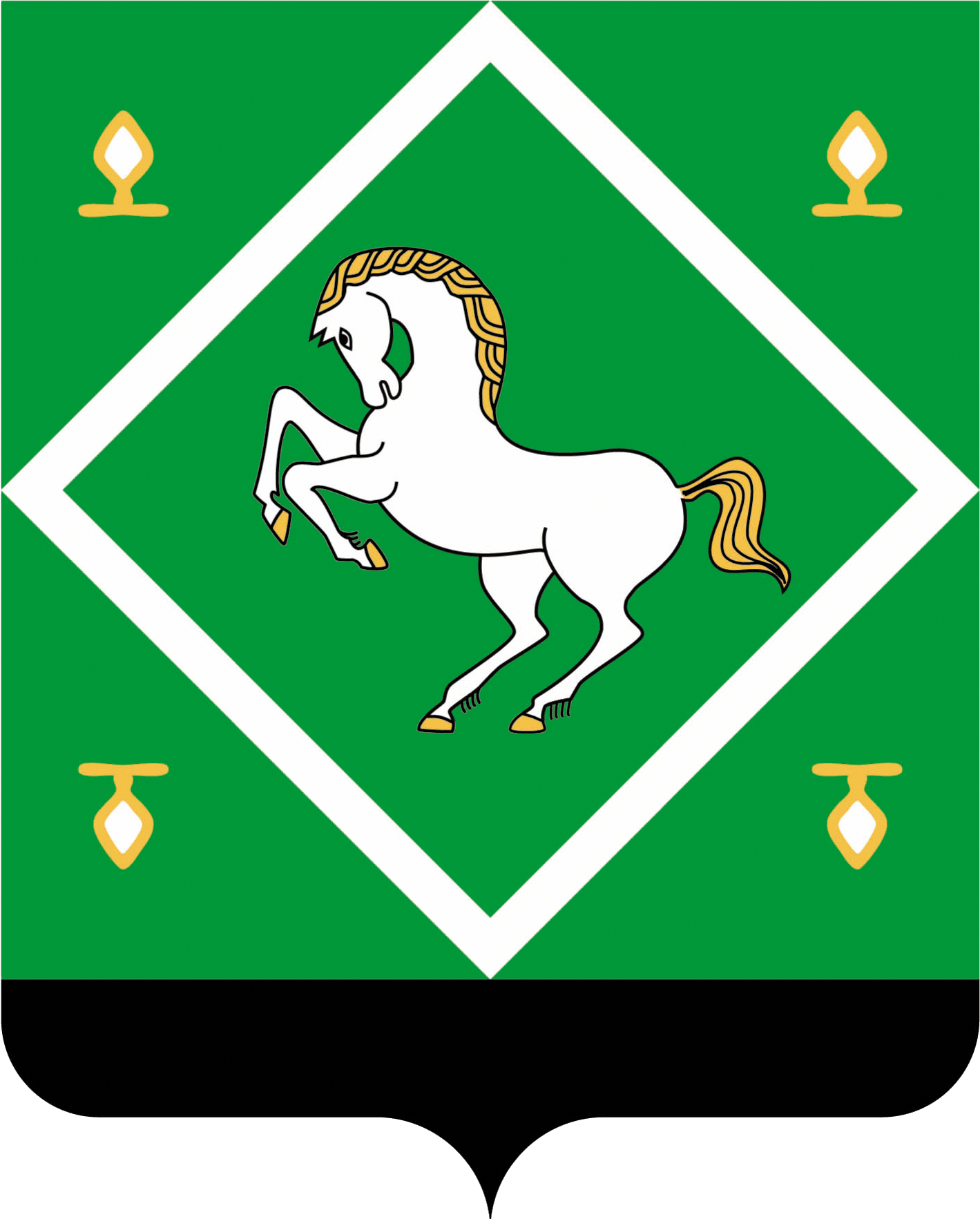 сОВЕТ   СЕЛЬСКОГО ПОСЕЛЕНИЯ ПЕРВОМАЙСКИЙ  СЕЛЬСОВЕТ МУНИЦИПАЛЬНОГО  РАЙОНАЯНАУЛЬСКИЙ РАЙОН  РЕСПУБЛИКА БАШКОРТОСТАН 